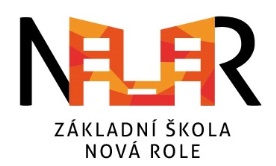 ZÁKLADNÍ ŠKOLA NOVÁ ROLE,  příspěvková organizaceŽádost o přijetí dítěte k základnímu vzdělávání1.  Zákonný zástupce dítěte2.  Ředitelka školy3.  Žádost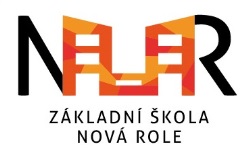 ZÁKLADNÍ ŠKOLA NOVÁ ROLE,  příspěvková organizacePříloha k žádosti o přijetí dítěte k základnímu vzdělávání	Údaje o dítěti	Údaje o zákonném zástupciJméno a příjmení:Vztah k žákovi 
(otec, matka, osvojitel, poručník a jiné):Místo trvalého pobytuUlice, číslo popisné:Město:PSČ:Telefon:Email:Jméno a příjmení:Mgr. Ester NovákováŠkola:Základní škola Nová Role, příspěvková organizaceŠkolní 232, Nová Roleo přijetíJméno dítětek povinné školní docházce do Základní školy Nová Role, příspěvková organizace, Školní 232, Nová Rolek povinné školní docházce do Základní školy Nová Role, příspěvková organizace, Školní 232, Nová Roleve školním roceV Nové Roli dne: Podpis zákonného zástupce žáka/žákyně:Jméno a příjmení:Rodné číslo:Místo a datum narození:Místo trvalého pobytuUlice, číslo popisné:Město:PSČ:Adresa pro doručování pošty:Ulice, číslo popisné:Město:PSČ:Státní příslušnost:Jméno, adresa a telefon ošetřujícího lékaře:Adresa mateřské školy, kterou dítě navštěvovalo:Nastupuje dítě do ZŠ po odkladu:Další údaje, které považujete za důležité pro vzdělávání:Další údaje, které považujete za důležité pro vzdělávání:Další údaje, které považujete za důležité pro vzdělávání:Další údaje, které považujete za důležité pro vzdělávání:Uveďte jména dalších osob, které mají statut zákonného zástupce dítěteUveďte jména dalších osob, které mají statut zákonného zástupce dítěteUveďte jména dalších osob, které mají statut zákonného zástupce dítěteUveďte jména dalších osob, které mají statut zákonného zástupce dítěteJméno a příjmení:Místo trvalého pobytuUlice, číslo popisné:Město:PSČ:Telefon:Email: